Announcements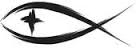 Meetings & EventsSunday, October 10th										Christian Ed. after worshipTuesday, October 12th										Trustees 7pmWednesday, October 13th									Elders 7pmThursday, October 14th										Endowment 7pmMonday, October 18th										Onekama MOM’s Group 9am-11amMonday, October 18th										Bible Study 7pmTuesday, October 19th										Bible Study 3pmTuesday, October 19th										Evangelism 6pmWednesday, October 20th									SWAT 7pmATTENDANCE SHEETS	Please remember to fill out the attendance sheet you will find in your bulletin and leave it on the pew when you leave today.  The elders will collect them after the service.NEW SUNDAY MORNING BIBLE STUDY	This morning following worship we are beginning a new bible study entitled “Everyone His Witness”.  Please join us for this time of fellowship and study in the fellowship hall.NO MIDWEEK BIBLE STUDY FOR THIS WEEK	With Pastor Sherry at the All Pastors Conference in Bellaire, Michigan on Monday, October 11th, there will be NO bible study this Monday or this Tuesday.  We will be back on schedule for Monday, October 18th at 7pm and Tuesday, October 19th at 3pm.  Hope to see you there.STEWARDSHIP CORNERHebrews 3:18-19 – “And to whom did he swear that they would not enter his rest, but to those who were disobedient?  So we see that they were unable to enter because of unbelief.”  Unbelief leads to disobedience – that is, every sin expresses the opposite of faith.  True and living faith guides us into the Lord’s way and the Lord’s plan.  And when we fall into sin it’s because we are not trusting the Lord’s goodness and provision. TRUNK OR TREAT	This year, the Board of Evangelism is doing Trunk or Treat in the Onekama Village Park on Saturday, October 30th from 2pm-4pm.  We would really appreciate your participation in this event.  We will have EZ-Mart gift cards as prizes for the top three decorated trunks.  For just a couple hours in the park, you could take home a gift card worth $25 or more.THANK YOU	Thanks to everyone who helped on Friday and Saturday to make the Onekama Fall Festival donut wagon a success.  It’s been a really good year which wouldn’t have been possible without the help of all of you.  Thanks for all you do!  It is truly appreciated!LWML MITE BOXES	It’s time again for the LWML Mite Boxes.  SWAT will be collecting them through the month of October.  They are available on the ledge by the church door.  The Mite Boxes are used by LWML to fund missions that help to proclaim the Gospel.  You may provide your spare change as you empty you pockets or cash or a check.  Whatever works for you as we work together to bring the news of our Savior to others.TO MY DEAR CHURCH FAMILY	Thank you, thank you so much for all of the cards, letters, prayers and visits.  Getting cards and letters brightens my days.  Thanks so very much to Pastor Sherry for his visits and special devotional time and prayers.  I have been blessed with so many great friends and family.  I miss coming to church, but Green Acres is truly the place for me.  Visitors are always welcome here.  God’s Blessings to Everyone and many Hugs!Marjorie ReckowCARE PACKAGES FOR COLLEGE	The youth will be assembling care packages for people attending college this fall on Saturday, October 23rd.  If you have someone in your family who is at college and you want them to receive a package, please give Pastor Sherry the address.BIRTHDAYS & ANNIVERSARIESJoel Meister’s Birthday						October 14thJoel & Carol Meister Anniversary		October 17thPhyllis Schramski’s Birthday				October 19thDavid Johnson’s Birthday					October 24thJohn & Janet Kline Anniversary			October 24thSERVING THIS MONTH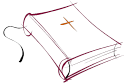 Greeters: Darrell & Pam RichardsonAltar Guild: Sue KahlSERVING TODAY						SERVING NEXT WEEK 10/17/2021Pastor:  Rev. Jacob Sherry				Pastor:  Rev. Jacob SherryElder:  Jim Poellet							Elder:  Dennis WickstromAccomp:  William Bankstahl				Accomp:  William BankstahlAcolyte:  Aubrey LeSarge					Acolyte:  Aleah BlackmoreReader:  Diane Hanson					Reader:  PastorATTENDANCE: 10/3/2021WORSHIP: 84							BIBLE STUDY: 00FIRST FRUITS TRACKER WEEK ENDING:  10/3/2021Offering Receipts:		$3,656.00				YTD Budget Receipts:	$107,483.32Weekly Budget Needs:	$2,766.27				YTD Budget Needs:		$110,650.80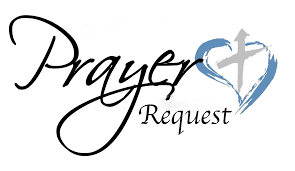 Special PrayersNellie Blakley							Jim Poellet							Steve SchimkeSteve Fredericks						Shirley Poellet						Phyllis SchramskiJoan Malmgren						Barbara Potter						Cecil SomselLynda Byrd Meister					Marge Reckow					Rev. Jeff Walsh (Cancer)Candi Moerdyk						Jim Reeves							Steve ZupinPam MonroePrayers for Our MilitaryAndrew Burch, Jr., grandson of John & Loree Sprawka.Mark Granzotto with U.S. Navy in Bahrain, grandson of Rita MerkeyArmy Major Riley Morgan Kennedy, stationed in Washington, DC, George & Margaret Punches’ grand-nieceCarol Sprawka, son & daughter-in-law of John & Loree SprawkaDerek Sprawka, grandson of John & Loree SprawkaAlyssa Eisenlohr with the U.S. Navy in Japan, friend of Janette & Fred MayIan Nelson, nephew of Jack and Pebbla NelsonTyge Nelson & family, nephew of Jack and Pebbla NelsonCapt. Tim Brandt at Madigan Medical Center, Fort Lewis, WA, son of Bruce & Debbie BrandtIf you wish to add someone’s name, please call or e-mail the church office.